Schedule B Form of Tender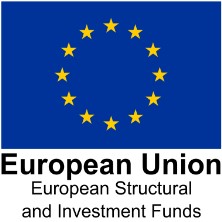 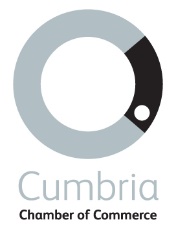 FORM OF TENDER: TENDER CERTIFICATEFORM OF TENDER: TENDER CERTIFICATEFORM OF TENDER: TENDER CERTIFICATETO: Cumbria Chamber of Commerce TO: Cumbria Chamber of Commerce TO: Cumbria Chamber of Commerce DATE: [DATE]DATE: [DATE]DATE: [DATE]PROVISION OF: Cumbria Business Start-Up Support (BSUS) and Cumbria Business Growth Hub Adviser ServicesPROVISION OF: Cumbria Business Start-Up Support (BSUS) and Cumbria Business Growth Hub Adviser ServicesPROVISION OF: Cumbria Business Start-Up Support (BSUS) and Cumbria Business Growth Hub Adviser ServicesI (INSERT NAME) the undersigned, having examined the ITT and all other schedules, do hereby offer to provide the Services as specified in those documents and in accordance with the attached documentation to the Chamber commencing [DATE] and continuing for the period specified in the Contracts.If this offer is accepted, we will execute such documents in the form of the Contracts within 14 days of being called on to do so.I agree that before executing the Contracts (and associated schedules) substantially in the form set out in the ITT, the formal acceptance of this Tender in writing by the Chamber or such parts as may be specified, together with the contract documents attached hereto shall comprise a binding contract between the Chamber and [insert name of company].I understand and accept the provisions set out in the ITT. Further I hereby agree to comply with the obligations placed on me and my organisation set out in the ITT.I further undertake, and it shall be a condition of any Contracts, that I have not canvassed and will not, before the evaluation process, canvass or solicit any member or officer, employee or agent of the Chamber in connection with the award of the Contracts and that no person employed by us has done or will do any such act.I warrant that I have all requisite authority to sign this Tender and confirm that I have complied with all the requirements of the ITT.I (INSERT NAME) the undersigned, having examined the ITT and all other schedules, do hereby offer to provide the Services as specified in those documents and in accordance with the attached documentation to the Chamber commencing [DATE] and continuing for the period specified in the Contracts.If this offer is accepted, we will execute such documents in the form of the Contracts within 14 days of being called on to do so.I agree that before executing the Contracts (and associated schedules) substantially in the form set out in the ITT, the formal acceptance of this Tender in writing by the Chamber or such parts as may be specified, together with the contract documents attached hereto shall comprise a binding contract between the Chamber and [insert name of company].I understand and accept the provisions set out in the ITT. Further I hereby agree to comply with the obligations placed on me and my organisation set out in the ITT.I further undertake, and it shall be a condition of any Contracts, that I have not canvassed and will not, before the evaluation process, canvass or solicit any member or officer, employee or agent of the Chamber in connection with the award of the Contracts and that no person employed by us has done or will do any such act.I warrant that I have all requisite authority to sign this Tender and confirm that I have complied with all the requirements of the ITT.I (INSERT NAME) the undersigned, having examined the ITT and all other schedules, do hereby offer to provide the Services as specified in those documents and in accordance with the attached documentation to the Chamber commencing [DATE] and continuing for the period specified in the Contracts.If this offer is accepted, we will execute such documents in the form of the Contracts within 14 days of being called on to do so.I agree that before executing the Contracts (and associated schedules) substantially in the form set out in the ITT, the formal acceptance of this Tender in writing by the Chamber or such parts as may be specified, together with the contract documents attached hereto shall comprise a binding contract between the Chamber and [insert name of company].I understand and accept the provisions set out in the ITT. Further I hereby agree to comply with the obligations placed on me and my organisation set out in the ITT.I further undertake, and it shall be a condition of any Contracts, that I have not canvassed and will not, before the evaluation process, canvass or solicit any member or officer, employee or agent of the Chamber in connection with the award of the Contracts and that no person employed by us has done or will do any such act.I warrant that I have all requisite authority to sign this Tender and confirm that I have complied with all the requirements of the ITT.SignatureName and StatusFor and on behalf of[NAME OF COMPANY][NAME OF COMPANY]